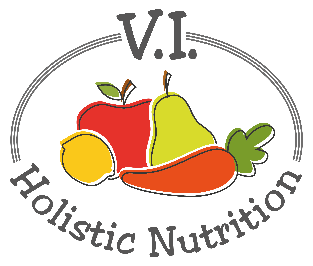 Raw Cashew Red Pepper SpreadIngredients:(Use organic ingredients where possible)2 cups whole raw cashews1 cup chopped red bell pepper½ cup chopped celery¼ cup fresh lemon juice2 cloves of garlic1 tsp sea saltMethod:In a food processor, add all ingredients and processor until smooth.Stop the processor periodically to scrape down the sides of the bowl with a spatula.Serve immediately or store in a covered glass container in the refrigerator.  This keeps up to four days in the fridge.   